Publicado en Zaragoza el 06/06/2016 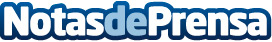 ¿Eres cuidador de una persona con Alzheimer? Gracias al formato podcast se ha descubierto una nueva forma cómoda y fácil de escuchar información si se es un cuidador o se está interesado en ampliar los conocimientos sobre el AlzheimerDatos de contacto:Ignacio Magallon976900902Nota de prensa publicada en: https://www.notasdeprensa.es/eres-cuidador-de-una-persona-con-alzheimer_1 Categorias: Medicina Sociedad E-Commerce Solidaridad y cooperación Dispositivos móviles http://www.notasdeprensa.es